Приложениек Положению о региональном конкурсе исследовательских проектов «История моей семьи во время Великой Отечественной войны» среди обучающихся образовательных организаций, реализующих образовательные программы основного общего,      среднего      общего     образования и обучающихся образовательных организаций, реализующих образовательные программы среднего    профессионального  образования, в 2021-2022 учебном годy Согласие участника регионального конкурса исследовательских проектов«История моей семьи во время Великой Отечественной войны» (далее — Конкурс) на обработку персональных данных  и использование исследовательского проекта в некоммерческих целях«	»	2022 г.(Ф. И. О. полностью)документ, удостоверяющий личность	, серия	№	 (вид документа, удостоверяющего личность)    выдан(дата выдачи, наименование органа, выдавшего документ) зарегистрированный(ая) по  адресу:  	действующий(-ая) от себя	и   от	имени	несовершеннолетнего	ребенка (далее	— несовершеннолетнего),(Ф. И. О. несовершеннолетнего ребенка)документ, удостоверяющий личность ребенка	, серия	№  	(дата выдачи, наименование органа, выдавшего документ)дата рождения	, проживающего (-ей) по адресу:в соответствии с пунктом 4 статьи 9 Федерального закона от 27 июля 2006 г. № 152-ФЗ «О персональных данных» даю свое согласие на обработку моих персональных данных и персональных данных несовершеннолетнего ребенка  государственному автономному учреждению дополнительного профессионального образования «Брянский институт повышения квалификации работников образования»   (далее   —   Оператор),   расположенному по    адресу:    241021,    г. Брянск,    ул.  Димитрова,   стр. 112, на автоматизированную, а также без использования средств автоматизации обработку данных, а именно:совершение      действий,       предусмотренных       пунктом       3статьи 3 Федерального закона от 27 июля 2006 г. № 152-ФЗ «О персональных данных», а именно: сбор, запись, систематизацию, накопление, хранение, уточнение (обновление, изменение), извлечение, использование, передачу (распространение, предоставление, доступ), обезличивание, блокирование, удаление, уничтожение в отношении следующих персональных данных: фамилия, имя, отчество;                пол                дата рождения (год, месяц, день);                  место рождения; гражданство;сведения о месте регистрации и месте проживания,данные документов, удостоверяющих личность;наименование	образовательной организации,	в	которой	обучается  (работает) участник Конкурса;класс (курс) обучения;почтовый адрес с индексом;электронная почта участника конкурса и (или) его родителей (законных   представителей);номер телефона участника конкурса и (или) его родителей (законныхпредставителей);иная информация, относящаяся к личности участника Конкурса; фото- и видеоизображение;видеоролик об исследовательском проекте;размещение    в   общедоступных    источниках,    в   том    числе          в информационно-телекоммуникационной сети «Интернет»,          следующих персональных данных несовершеннолетнего:фамилия, имя, отчество;наименование образовательной организации, в которой обучается          (работает) участник конкурса;           класс (курс) обучения;иная информация, относящаяся к личности участника;фото- и видеоизображение;информация о ходе Конкурса и его результатах; видеоролик об исследовательском проекте.Обработка и передача третьим лицам моих персональных	данных    и персональных данных несовершеннолетнего осуществляется в целях:участия несовершеннолетнего в Конкурсе; организации, проведения и популяризации Конкурса;обеспечения участия несовершеннолетнего в мероприятиях, связанных            с награждением финалистов, призёров и победителей Конкурса;формирование	статистических	и	аналитических	отчётов           по результатам Конкурса, подготовки информационных материалов;создания базы данных участников Конкурса, размещения информации             o его участниках в информационно-телекоммуникационной сети          «Интернет»;публикации конкурсных материалов;использования видеоролика с исследовательским проектом;обеспечения соблюдения законов и иных нормативных правовых актов       Российской Федерации.Настоящим я признаю и подтверждаю, что в случае необходимости предоставления персональных данных для достижения указанных выше целей третьим лицам (в тoм числе, но не ограничиваясь, Министерству просвещения Российской Федерации и т. д.), а равно при привлечении третьих лиц к оказанию услуг в интересах несовершеннолетнего 	 (Ф.И. О.). Оператор   вправе в необходимом объеме раскрывать для совершения вышеуказанных действий информацию о несовершеннолетнем   		 	  (Ф.И.О.) (включая   персональные   данные)   такимтретьим лицам.Настоящее согласие вступает в силу со дня его подписания и действует в течение неопределенного срока.Я проинформирован(-а), что Оператор гарантирует обработку моихперсональных данных и персональных данных несовершеннолетнего обучающегося в соответствии   с   действующим   законодательством Российской Федерации.Я предупрежден(-а) об ответственности за предоставление ложныхсведений и предъявление подложных документов.Я проинформирован(-а) о том, что в соответствии с частью 2 статьи 9 Федерального закона от 27 июля 2006 г. № 152-ФЗ «О персональных данных» я имею право отозвать настоящее согласие в любой момент посредством направления соответствующего письменного заявления в адрес Оператора по почте заказным письмом с уведомлением о вручении, либо вручения соответствующего письменного заявления лично под расписку уполномоченному представителю Оператора.Я подтверждаю, что даю настоящее согласие, действуя по собственнойволе, в своих интepecax и в интересах несовершеннолетнего oбyчaющeгoся.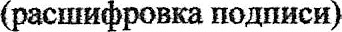 (дата заполнения)   (личная подпись)Приложениек Положению о региональном конкурсе исследовательских проектов «История моей семьи во время Великой Отечественной войны» среди обучающихся образовательных организаций, реализующих образовательные программы основного общего,      среднего      общего     образования и обучающихся образовательных организаций, реализующих образовательные программы среднего    профессионального  образования, в 2021-2022 учебном годy Согласие руководителя проекта, представленного на региональный конкурс исследовательских проектов «История моей семьи во время Великой Отечественной войны» (далее — Конкурс), на обработку персональных данных  и использование исследовательского проекта в некоммерческих целях«	»	2022 г.(Ф. И. О. полностью)документ, удостоверяющий личность	, серия	№	 (вид документа, удостоверяющего личность)    выдан(дата выдачи, наименование органа, выдавшего документ) зарегистрированный(ая) по  адресу:  	в соответствии с пунктом 4 статьи 9 Федерального закона от 27 июля 2006 г. № 152-ФЗ «О персональных данных» даю свое согласие на обработку моих персональных данных  государственному автономному учреждению дополнительного профессионального образования «Брянский институт повышения квалификации работников образования»   (далее   —   Оператор),   расположенному по    адресу:    241021,    г. Брянск,    ул.  Димитрова,   стр. 112, на автоматизированную, а также без использования средств автоматизации обработку данных, а именно:совершение      действий,       предусмотренных       пунктом       3статьи 3 Федерального закона от 27 июля 2006 г. № 152-ФЗ «О персональных данных», а именно: сбор, запись, систематизацию, накопление, хранение, уточнение (обновление, изменение), извлечение, использование, передачу (распространение, предоставление, доступ), обезличивание, блокирование, удаление, уничтожение в отношении следующих персональных данных:фамилия, имя, отчество;               пол               дата рождения (год, месяц, день);                место рождения;гражданство;сведения о месте регистрации и месте проживания, данные документов, удостоверяющих личность;наименование	образовательной организации,  в	которой работает  руководитель  участника Конкурса;почтовый адрес с индексом;электронная почта руководителя участника конкурса;               номер телефона руководителя участника конкурса;иная информация, относящаяся к личности руководителя участника Конкурса;    фото- и видеоизображение; видеоролик об исследовательском проекте; размещение    в   общедоступных    источниках,   в   том    числе          в информационно-телекоммуникационной сети «Интернет» следующих            персональных данных :              фамилия, имя, отчество;наименование образовательной организации, в которой работает участник конкурса;иная информация, относящаяся к личности участника;фото- и видеоизображение;информация о ходе Конкурса и его результатах; видеоролик об исследовательском проекте.Обработка и передача третьим лицам персональных данных   осуществляется в целях:участия в Конкурсе; организации, проведения и       популяризации Конкурса;обеспечения участия в мероприятиях, связанных            с награждением финалистов, призёров и победителей Конкурса;формирование	статистических	и	аналитических	отчётов           по результатам Конкурса, подготовки информационных материалов;создания базы данных участников Конкурса, размещения информации             oб его участниках в информационно-телекоммуникационной сети          «Интернет»;публикации конкурсных материалов;использования видеоролика с исследовательским проектом;обеспечения соблюдения законов и иных нормативных правовых актов       Российской Федерации.Настоящим я признаю и подтверждаю, что в случае необходимости      предоставления персональных данных для достижения указанных выше целей третьим лицам (в тoм числе, но не ограничиваясь, Министерству просвещения Российской Федерации и т. д.), а равно при привлечении третьих лиц к оказанию услуг Оператор   вправе  в необходимом объеме раскрывать для совершения вышеуказанных действий информацию (включая   персональные   данные)   таким третьим лицам.Настоящее согласие вступает в силу со дня его подписания и действует  в течение неопределенного срока.Я проинформирован(-а), что Оператор гарантирует обработку моихперсональных данных и персональных данных несовершеннолетнего обучающегося в соответствии   с   действующим   законодательством Российской Федерации.Я предупрежден(-а) об ответственности за предоставление ложныхсведений и предъявление подложных документов.Я проинформирован(-а) о том, что в соответствии с частью 2 статьи 9 Федерального закона от 27 июля 2006 г. № 152-ФЗ «О персональных данных» я имею право отозвать настоящее согласие в любой момент посредством направления соответствующего письменного заявления в адрес Оператора по почте заказным письмом с уведомлением о вручении, либо вручения соответствующего письменного заявления лично под расписку уполномоченному представителю Оператора.Я подтверждаю, что даю настоящее согласие, действуя по собственнойволе, в своих интepecax и в интересах несовершеннолетнего oбyчaющeгoся.(дата заполнения)   (личная подпись)